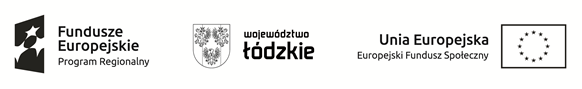 OŚWIADCZENIE UCZESTNIKA PROJEKTUW związku z przystąpieniem do Projektu pn. „Krok w stronę zdrowia. Program badań przesiewowych raka jelita grubego”, przyjmuję do wiadomości co następuję:(obowiązek informacyjny realizowany w związku z art. 13 Rozporządzenia Parlamentu Europejskiego i Rady (UE) 2016/679)Administratorem Państwa danych osobowych przekazanych w ramach uczestnictwa w projekcie jest odpowiednio:Zarząd Województwa Łódzkiego dla zbioru danych osobowych i kategorii osób, których dane dotyczą, przetwarzanych w ramach Regionalnego Programu Operacyjnego Województwa Łódzkiego na lata 2014-2020,Minister właściwy ds.  rozwoju regionalnego dla zbioru danych osobowych przetwarzanych w „Centralnym systemie teleinformatycznym wspierającym realizację programów operacyjnych”.Mogę skontaktować się z Inspektorem Ochrony Danych wysyłając wiadomość na adres poczty elektronicznej:a) w zakresie danych osobowych i kategorii osób, których dane dotyczą, przetwarzanych w ramach Regionalnego Programu Operacyjnego Województwa Łódzkiego na lata 2014-2020 -iod@lodzkie.plb)	w zakresie zbioru danych osobowych przetwarzanych w „Centralnym systemie teleinformatycznym wspierającym realizację programów operacyjnych” -iod@miir.gov.pllub adres poczty iodo@szpitalrawa.pl Inspektor Ochrony Danych Osobowych.Państwa dane osobowe będą przetwarzane wyłącznie w celu realizacji Projektu „Krok w stronę zdrowia. Program badań przesiewowych raka jelita grubego”, w szczególności potwierdzenia kwalifikowalności wydatków, udzielenia wsparcia, monitoringu, ewaluacji, kontroli, audytu i sprawozdawczości oraz działań informacyjno-promocyjnych w ramach Regionalnego Programu Operacyjnego Województwa Łódzkiego na lata 2014-2020.Przetwarzanie Państwa danych osobowych jest zgodne z prawem i spełnia warunki, o których mowa art. 6 ust. 1 lit. c oraz art. 9 ust. 2 lit. g i h Rozporządzenia Parlamentu Europejskiego i Rady (UE) 2016/679 - dane osobowe są niezbędne dla realizacji Regionalnego Programu Operacyjnego Województwa Łódzkiego na lata 2014-2020 na podstawie: w odniesieniu do zbioru danych osobowych i kategorii osób, których dane dotyczą, przetwarzanych w ramach w ramach Regionalnego Programu Operacyjnego Województwa Łódzkiego na lata 2014-2020:rozporządzenia Parlamentu Europejskiego i Rady (UE) nr 1303/2013 z dnia 
17 grudnia 2013 r. ustanawiającego wspólne przepisy dotyczące Europejskiego Funduszu Rozwoju Regionalnego, Europejskiego Funduszu Społecznego, Funduszu Spójności, Europejskiego Funduszu Rolnego na rzecz Rozwoju Obszarów Wiejskich oraz Europejskiego Funduszu Morskiego i Rybackiego oraz ustanawiającego przepisy ogólne dotyczące Europejskiego Funduszu Rozwoju Regionalnego, Europejskiego Funduszu Społecznego, Funduszu Spójności i Europejskiego Funduszu Morskiego i Rybackiego oraz uchylającego rozporządzenie Rady (WE) nr 1083/2006,rozporządzenia Parlamentu Europejskiego i Rady (UE) nr 1304/2013 z dnia 
17 grudnia 2013 r. w sprawie Europejskiego Funduszu Społecznego i uchylającego rozporządzenie Rady (WE) nr 1081/2006,ustawy z dnia 11 lipca 2014 r. o zasadach realizacji programów w zakresie polityki spójności finansowanych w perspektywie finansowej 2014–2020;w odniesieniu do zbioru danych osobowych przetwarzanych w „Centralnym systemie teleinformatycznym wspierającym realizację programów operacyjnych”: rozporządzenia Parlamentu Europejskiego i Rady (UE) nr 1303/2013 z dnia 
17 grudnia 2013 r. ustanawiającego wspólne przepisy dotyczące Europejskiego Funduszu Rozwoju Regionalnego, Europejskiego Funduszu Społecznego, Funduszu Spójności, Europejskiego Funduszu Rolnego na rzecz Rozwoju Obszarów Wiejskich oraz Europejskiego Funduszu Morskiego i Rybackiego oraz ustanawiającego przepisy ogólne dotyczące Europejskiego Funduszu Rozwoju Regionalnego, Europejskiego Funduszu Społecznego, Funduszu Spójności i Europejskiego Funduszu Morskiego i Rybackiego oraz uchylającego rozporządzenie Rady (WE) nr 1083/2006,rozporządzenia Parlamentu Europejskiego i Rady (UE) nr 1304/2013 z dnia 
17 grudnia 2013 r. w sprawie Europejskiego Funduszu Społecznego i uchylającego rozporządzenie Rady (WE) nr 1081/2006,ustawy z dnia 11 lipca 2014 r. o zasadach realizacji programów w zakresie polityki spójności finansowanych w perspektywie finansowej 2014–2020,rozporządzenia wykonawczego Komisji (UE) nr 1011/2014 z dnia 22 września 2014 r. ustanawiającego szczegółowe przepisy wykonawcze do rozporządzenia Parlamentu Europejskiego i Rady (UE) nr 1303/2013 w odniesieniu do wzorów służących do przekazywania Komisji określonych informacji oraz szczegółowe przepisy dotyczące wymiany informacji między beneficjentami a instytucjami zarządzającymi, certyfikującymi, audytowymi i pośredniczącymi.W odniesieniu do czynności realizowanych przez Beneficjenta jako podmiotu świadczącego usługi medyczne:a) ustawy z dnia 6 listopada 2008 r. o prawach pacjenta i rzeczniku praw pacjentarozporządzenie Ministra Zdrowia z dnia 9 listopada 2015 r. w sprawie rodzajów, zakresu i wzorów dokumentacji medycznej i sposobu jej przetwarzaniaRozporządzenie Parlamentu Europejskiego i Rady (UE) 2016/679 z dnia 27 kwietnia 2016 r. w sprawie ochrony osób fizycznych w związku z przetwarzaniem danych osobowych i w sprawie swobodnego przepływu takich danych oraz uchylenia Dyrektywy 95/46/WE (ogólne rozporządzenie o ochronie danych)Odbiorcą Państwa danych jest:Minister właściwy ds. rozwoju regionalnego,  ul. Wspólna 2/4, 00-926 Warszawa,Instytucja Zarządzająca - Zarząd Województwa Łódzkiego, Al. Piłsudskiego 8, 90-051 Łódź,Beneficjent realizujący Projekt  - Samodzielny Publiczny Zakład Opieki Zdrowotnej w Rawie Mazowieckiej, ul. Niepodległości 8, 96-200 Rawa Mazowiecka,podmioty, które zostaną wyłonione w ramach przeprowadzonych postępowań na realizację zadań w projekciePaństwa dane osobowe mogą zostać przekazane podmiotom realizującym badania ewaluacyjne na zlecenie Administratora, Instytucji Zarządzającej, lub Beneficjenta. Państwa dane osobowe mogą zostać również powierzone specjalistycznym firmom, realizującym na zlecenie Administratora, Instytucji Zarządzającej, oraz Beneficjenta kontrole i audyt w ramach Regionalnego Programu Operacyjnego Województwa Łódzkiego na lata 2014-2020.Państwa dane osobowe nie będą przekazywane do państwa trzeciego lub organizacji międzynarodowej.Państwa dane osobowe będą przechowywane do czasu rozliczenia Regionalnego Programu Operacyjnego Województwa Łódzkiego na lata 2014 - 2020 oraz zakończenia archiwizowania dokumentacji.Mają Państwo prawo dostępu do treści swoich danych i ich sprostowania, usunięcia lub ograniczenia przetwarzania na zasadach określonych w art. 17 i 18 RODO.Mają Państwo prawo do wniesienia skargi do organu nadzorczego, którym jest  Prezes Urzędu Ochrony Danych Osobowych.Podanie danych jest warunkiem koniecznym otrzymania wsparcia, konsekwencją odmowy podania danych jest brak możliwości skorzystania ze wsparcia w ramach Projektu.Państwa dane osobowe nie będą poddawane zautomatyzowanemu podejmowaniu decyzji oraz profilowania.…..……………………………………………………………………………………MIEJSCOWOŚĆ I DATACZYTELNY PODPIS UCZESTNIKA PROJEKTU**